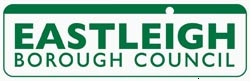 The Animal Welfare (Licensing of Activities Involving Animals) (England) Regulations 2018Application to register for the exhibition/encounters or training of performing animals Please complete all the questions in the form.  If you have nothing to record, please state "Not applicable" or "None" 1To Eastleigh Borough CouncilI/We.....................................................................................................................................Of (Home address).............................................................................................................hereby apply for a Licence to register for the exhibition/encounters or training of performing animals:………………………………………………………………………………………………………1Surname (BLOCK CAPITALS)                      First Name (BLOCK CAPITALS)-----------------------------------------                     --------------------------------------------Surname (BLOCK CAPITALS)                      First Name (BLOCK CAPITALS)-----------------------------------------                     --------------------------------------------State whether Mr, Mrs or Miss                      Age if under 181Private address (or, if a Company/Partnership, name of body and address of Registered Office)……………………………………………………………………………………………………………….Telephone Number………………………………………………………………………………………..Email address………………………………………………………………………………………………2Type of business/performance (please tick)Type of business/performance (please tick)2.1TV/Film/Social Media2.2Theatre2.3Circus using domestic animals2.4Exhibiting Animals2.5Animal Encounters2.6Birds of Prey shows/exhibits2.7Other please state3Application DetailsApplication DetailsApplication DetailsApplication DetailsApplication DetailsApplication Details3.1Have you been registered/licenced before Yes   NoIf no go to 2b3.2Local Authority where registered/licenced3.3Give details of registration e.g type and numbers of animals, type of performance or exhibition. 3bFurther information about the applicantFurther information about the applicantFurther information about the applicantFurther information about the applicantFurther information about the applicantFurther information about the applicantFurther information about the applicant3.3Stage name (if any)3.4Nationality 3.5Date of birth4Animals to be trained Animals to be trained 4.1Name of premises/trading name4.2Address of premises4.3Telephone number of premises4.4Email address5Kinds of animal to be trained and the number of each kindKinds of animal to be trained and the number of each kindKinds of animal to be trained and the number of each kind5.1Kind of animal 5.2.Number 5.3Add another kind of Animal ?Yes / NoIf yes, continue on another sheet6Kinds of animal to be exhibited/Encounter and the number of each kindKinds of animal to be exhibited/Encounter and the number of each kindKinds of animal to be exhibited/Encounter and the number of each kind6.1Kind of animal 6.2.Number 6.3Add another kind of Animal ?Yes / NoIf yes, continue on another sheet7Proposed Performance or EncounterProposed Performance or Encounter7.1Describe the nature of the performance (s) in which the animals will be exhibited  or for which they are to be trained, mentioning any apparatus which is used for the purpose of the performance. The description must be sufficient to give a general idea of what is done by the animals taking part.in the performance.If it is an animal encounter please give details of what type of encounter and where these are to take place. 7.2Approximate duration of the performance (s)7.3Number of times the performance will be given in one day.7.4How will the animals be transported7.6Where are the animals to be kept when not performing or being exhibited. 8Veterinary surgeonVeterinary surgeon8.1Name of usual veterinary surgeon8.2Company name8.3Address8.4Telephone number8.5Email address9Emergency key holderEmergency key holderEmergency key holder9.1Do you have an emergency key holder?Yes / NoIf no, go to 9.19.2Name9.3Position/job title9.4Address 9.5Daytime telephone number9.6Evening/other telephone number9.7Email address9.8Add another person?Yes / NoIf yes, continue on another sheetPublic Liability InsurancePublic Liability InsurancePublic Liability Insurance10.1Do you have public liability insurance?Yes / NoIf no, go to question 10.6If yes, please provide details of the policyIf yes, please provide details of the policyIf yes, please provide details of the policy10.2Insurance company10.3Policy number10.4Period of cover10.5Amount of cover (£m)10.6Please state what steps you are taking to obtain such insurance11Disqualifications and convictionsDisqualifications and convictionsDisqualifications and convictionsHas the applicant, or any person who will have control or management of the establishment, ever been disqualified from:Has the applicant, or any person who will have control or management of the establishment, ever been disqualified from:Has the applicant, or any person who will have control or management of the establishment, ever been disqualified from:11.1Keeping a pet shop?                                      Yes / No11.2Keeping a dog?         Yes / No11.3Keeping an animal boarding establishment?Yes / No11.4Keeping a riding establishment?                    Yes / No11.5Having custody of animals?                     Yes / No11.6Has the applicant, or any person who will have control or management of the establishment, been convicted of any offences under the Animal Welfare Act 2006?Yes / No11.7Has the applicant, or any person who will have control or management of the establishment, ever had a licence refused, revoked or cancelled?Yes / No11.8If yes to any of these questions, please provide details12Additional detailsAdditional detailsPlease check local guidance notes and conditions for any additional information which may be requiredPlease check local guidance notes and conditions for any additional information which may be required12.1Additional information which is required or may be relevant to the application13Normal times of attendance at the premises when premises are closed: ……………………………………………………………………………………………………………….(Read the following statement carefully before signing it.  A false statement may render you liable to prosecution.)I/WE DO HEREBY CERTIFY that to the best of my/our knowledge and belief, the above particulars are true.*Signature……………………………………………………………Date………………………………Signature…………………………………………………………….Date……………………………….*If the applicant signs on behalf of a Company or Partnership, state appointment held ……………………………………………………………………………………………………………..Eastleigh Borough Council is committed to your privacy. We will use the information on this form for the purposes of processing, assessing and awarding your licence. Please refer to our full Privacy Notice at www.eastleigh.gov.uk/privacy